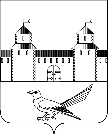 от  15.12.2016 № 2189-пОб утверждении схемы расположенияземельного участка на кадастровом плане	В соответствии со статьёй 11.10 Земельного кодекса Российской Федерации, статьёй 16 Федерального закона от 06.10.2003 № 131 – ФЗ «Об общих принципах организации местного самоуправления в Российской Федерации», приказом Минэкономразвития РФ от 01.09.2014 № 540 «Об утверждении классификатора видов разрешенного использования земельных участков», руководствуясь статьями 32, 35, 40 Устава муниципального образования Сорочинский городской округ Оренбургской области, администрация Сорочинского городского округа Оренбургской области постановляет:       1. Утвердить схему расположения земельного участка условныйномер 56:45:0000000: ЗУ1 с местоположением:   1.1. ЗУ1- Площадь земельного участка 5895кв. м., расположенный в кадастровом квартале: 56:45:0000000 по адресу: Российская Федерация, Оренбургская область,г. Сорочинск,ул.Саратовская.Разрешенное использование: земельные участки (территории) общего пользования. Категория земель: земли населенных пунктов.      2. Контроль за исполнением настоящего постановления возложить на главного архитектора муниципального образования Сорочинский городской округ Оренбургской области Александра Федотовича Крестьянова.      3. Настоящее постановление вступает в силу со дня его подписания и подлежит размещению на Портале муниципального образования Сорочинский городской округ Оренбургской области.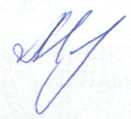 Глава муниципального образованияСорочинского городского округа                                                 Т.П.МелентьеваРазослано: в дело, Управление архитектуры, прокуратуре, заявителю, Кузнецову В.Г.Главный государственный инспекторУправление градостроительного контроляКраснодарский край 
Краснодарот 36 000 до 37 000 руб.Прием документов: 14 ноября 2016 г. по 5 декабря 2016 г.Тип объявленияВакансия для включения в резервРезерв: На конкретную должностьИсточник вакансии, наименование государственного органа или организацииДепартамент по архитектуре и градостроительству Краснодарского краяПрофиль деятельности организацииархитектура и градостроительствоСтруктурное подразделение, подразделение в структурном подразделенииУправление градостроительного контроля, Контрольно-аналитический отделГруппа должностиВедущаяДолжностной регламентГлавный гос.инсп.doc - 75,0kBДолжностные обязанностиосуществляет мониторинг утверждения документов территориального планирования, градостроительного зонирования (схемы территориального планирования, генеральные планы, правила землепользования и застройки); проводит мониторинг и подготавливает анализ, составляет таблицы по документам территориального планирования; подготавливает отчеты об утверждении документов территориального планирования и правил землепользования и застройки; подготавливает служебную записку руководителю департамента о стадиях утверждения правил землепользования и застройки в муниципальных образованиях; участвует в организации мероприятий при проведении в департаменте этапа ежегодного конкурса «Самый благоустроенный город Кубани»; ежеквартально подготавливает в Министерство регионального развития РФ отчет об исполнении полномочий в области контроля за соблюдением органами местного самоуправления Краснодарского края законодательства о градостроительной деятельности; участвует в организации и проведении совещаний, рабочих встреч и других мероприятий департамента; осуществляет государственный контроль за соблюдением органами местного самоуправление законодательства о градостроительной деятельностиТип служебного контрактаБессрочныйСлужебный распорядокКомандировки: 10% служебного времени5-ти дневная с.н. с 09-00 до 18-00Ненормированный рабочий деньСоциальный пакетПредоставляются основные государственные гарантии, указанные в статье 52 Федерального закона от 27.07.2004г. № 79-ФЗ «О государственной гражданской службе Российской Федерации» и в статье 26 Закона Краснодарского края от 31 мая 2005 года № 870-КЗ «О государственной гражданской службе Краснодарского края», а при определенных условиях, предусмотренных законодательством, - дополнительные государственные гарантии, указанные в статье 53 Федерального закона от 27.07.2004г. № 79-ФЗ и в статье 27 Закона Краснодарского края от 31 мая 2005 года № 870-КЗ.Знания и навыкиосновные принципы организации органов государственной власти Российской Федерации и Краснодарского края; порядок подготовки, согласования и принятия нормативных правовых актов Краснодарского края, департамента; основы информационного, документационного обеспечения сфер деятельности департамента. должен обладать умениями: организационной работы, подготовки мероприятий в сфере деятельности отдела; аналитической, экспертной работы по профилю деятельности отдела; разработки проектов законов и иных нормативных правовых актов по направлению деятельности отдела; организации взаимодействия со специалистами других органов и структурных подразделений департамента для решения вопросов своей деятельности; ведения служебного документооборота, исполнения служебных документов, подготовки проектов ответов на обращения организаций и граждан; систематизации и подготовки аналитического, информационного материала; коммуникативности и умения строить межличностные отношенияКвалификационные требования к стажуОбязательный стаж государственной службы: Не менее 2 летОбязательный стаж работы по специальности: Не менее 4 летТребования к замещаемой должности — образованиеВысшее образованиеВремя и место приёма документовежедневно кроме субботы и воскресенья, с 9.00 до 17.00, перерыв с 13.00 до 14.00, город Краснодар, ул. Кузнечная, 6, кабинет 914Дополнительная информацияНа конкурс граждане представляют следующие документы: а) личное заявление; б) собственноручно заполненную и подписанную анкету установленной формы (утверждена распоряжением Правительства РФ от 26 мая 2005 года №67-р (в редакции распоряжения Правительства РФ от 16 октября 2007 года №1428-р)) с приложением фотографии (3х4 см); в) копию паспорта или заменяющего его документа (соответствующий документ предъявляется лично по прибытии на конкурс); г) документы, подтверждающие необходимое профессиональное образование, стаж работы и квалификацию: копию трудовой книжки или иные документы, подтверждающие трудовую (служебную) деятельность гражданина; копии документов о профессиональном образовании, а также по желанию гражданина о дополнительном профессиональном образовании, о присвоении ученой степени, ученого звания, заверенные нотариально или кадровыми службами по месту работы (службы); д) документ об отсутствии у гражданина заболеваний, препятствующих поступлению на гражданскую службу или ее прохождению; е) справка о доходах, об имуществе и обязательствах имущественного характера гражданина Российской Федерации; ж) справка о доходах, об имуществе и обязательствах имущественного характера супруги (супруга) и несовершеннолетних детей. Сведения предоставляются отдельно на супругу (супруга) и на каждого из несовершеннолетних детей гражданина, претендующего на замещение должности государственной гражданской службы Краснодарского края.Дополнительные требования к кандидатамК участию в конкурсе допускаются граждане РФ, достигшие возраста 18 лет, владеющие государственным языком РФ, отвечающие квалификационным требованиям к уровню образования по одной из специальностей высшего образования: по направлению «Архитектура», или по направлению «Строительство», или по направлению «Юриспруденция», или по направлению «Землеустройство и кадастры», или по направлению «Менеджмент»; минимальный стаж государственной гражданской службы не менее двух лет или стаж (опыт) работы по специальности не менее трех лет; для граждан, имеющих дипломы специалиста или магистра с отличием, в течение трех лет со дня выдачи диплома не менее одного годаОбеспечение деятельности органа местного самоуправленияведущий специалистотдел капитального строительстваКраснодарский край 
Горячий Ключот 20 000 до 21 000 руб.Прием документов: 11 ноября 2016 г. по 5 декабря 2016 г.Тип объявленияВакансия для замещения вакантной должностиЗамещение по конкурсу: Нетпо результатам собеседованияИсточник вакансии, наименование органа местного самоуправленияАдминистрация Краснодарского края, Администрация муниципального образования город Горячий КлючПринадлежность органа местного самоуправленияГородской округНаименование муниципального района / городского округа с внутригородским делением, в границах которого находится орган местного самоуправленияАдминистрация Краснодарского краяПрофиль деятельности органа местного самоуправленияГосударственное управление и обеспечение военной безопасности; обязательное социальное обеспечениеСтруктурное подразделение, подразделение в структурном подразделенииотдел капитального строительстваГруппа должностиСтаршаяСпециализация по направлению профессиональной служебной деятельностиСтроительствоДолжностной регламентдолж.инстр. вед спец -.doc - 53,0kBДолжностные обязанностиПринимает участие в решении задач, возложенных на отдел. Рассматривает обращения, жалобы граждан, общественных объединений, а также предприятий, учреждений и организаций, государственных органов местного самоуправления по вопросам, входящим в компетенцию отдела. Осуществляет подготовку информации по запросам отраслевых (функциональных) органов администрации, исполнительных органов государственной власти, юридических лиц, граждан в пределах своей компетенции. Участвует в организации и проведении совещаний, семинаров, конференций. Осуществляет контроль за исполнением муниципальных контрактов по строительству и капитальным ремонтом объектов муниципальной собственности. Получает и оформляет исходные данные для проектирования объектов строительства (резервирование земельного участка, земельно-правовой документации, технико-экономические обоснования, технические условия на присоединение инженерных коммуникаций, градостроительных планов и заключений). Обеспечивает сопровождение проектной стадии (контроль за разработкой проектно-сметной документации, согласование ее в установленном порядке, передача в органы экспертизы, на утверждение генподрядной организации). Готовит проекты постановлений и распоряжений администрации муниципального образования г. Горячий Ключ, ответы на контрольные вопросы, письма, обращения. Принимает участие в проверках финансово-хозяйственной деятельности предприятий в соответствии с распоряжениями главы муниципального образования город Горячий Ключ. Оказывает методическую помощь администрациям сельских округов в оформлении документации по капитальному и текущему ремонту объектов. Ведет делопроизводство и отвечает за сохранность архивных документов в отделе капитального строительства. Участвует в подготовке всех видов отчетности.Тип служебного контрактаБессрочныйСлужебный распорядокКомандировки: 10% служебного времени5-ти дневная с.н. с 08-00 до 17-00Ненормированный рабочий деньСоциальный пакетв соответствии с Трудовым кодексом и законодательством о муниципальной службеЗнания и навыкиЗнания и навыки, необходимые для замещения должности: - Конституция Российской Федерации, законы Российской Федерации и Краснодарского края, указы Президента Российской Федерации и постановления Правительства Российской Федерации, иные нормативные правовые акты, регулирующие соответствующие сферы деятельности; - законодательство о муниципальной службе в Российской Федерации и в Краснодарском крае; - законодательство Российской Федерации и Краснодарского края о противодействии коррупции; - Устав муниципального образования; - правила служебного распорядка; - правила документооборота и работы со служебной информацией; - Кодекс этики и служебного поведения муниципального служащего администрации муниципального образования город Горячий Ключ; - нормы охраны труда и противопожарной защиты. - порядок подготовки, согласования и принятия муниципальных правовых актов; - основы информационного, документационного обеспечения сфер деятельности муниципального образования. Навыки: - организации личного труда и планирования служебного времени; - владения оргтехникой и средствами коммуникации; - владения современными средствами, методами и технологиями работы с информацией и документами; - владения официально-деловым стилем современного русского языка; - в области охраны профессиональной служебной деятельности (охраны труда); - другие навыки, необходимые для исполнения должностных обязанностей. - системного подхода к решению задач; - аналитической, экспертной работы по профилю деятельности; - разработки нормативных правовых актов по направлению деятельности; - составления и исполнения перспективных и текущих планов; - организации взаимодействия со специалистами других органов и структурных подразделений администрации муниципального образования для решения вопросов своей деятельности; - ведения служебного документооборота, исполнения служебных документов, подготовки проектов ответов на обращения организаций и граждан; - систематизации и подготовки аналитического, информационного материала; - коммуникативности и умения строить межличностные отношения; - организационной работы. А также знания и навыки в области информационно-коммуникационных технологий: - аппаратное и программное обеспечение; - возможности и особенности применения и использования возможностей межведомственного документооборота; - общие вопросы в области обеспечения информационной безопасности. Навыки: -навыки работы с внутренними и периферийными устройствами компьютера; -навыки работы с информационно-телекоммуникационными сетями, в том числе сетью Интернет; -навыки работы в операционной системе; -навыки управления электронной почтой; -навыки работы в текстовом редакторе; -навыки работы с электронными таблицами; -навыки подготовки презентаций; -навыки использования графических объектов в электронных документах; -навыки работы с базами данных; -навыки и умение работы с информационно -правовыми системами «Консультант», «Гарант»; -навыки и умение работы исполнителя в системе интегрированного, корпоративного учета планирования и анализа «Синкопа –Документ».Квалификационные требования к стажуОбязательный стаж государственной службы: Без предъявления требований к стажуОбязательный стаж работы по специальности: Без предъявления требований к стажуТребования к замещаемой должности — образованиеСреднее профессиональное образованиеВремя и место приёма документовпонедельник-пятница с 08.00 до 12.00, Краснодарский край город Горячий Ключ ул.Ленина 191 кабинет 32Администрация Сорочинского городского округа Оренбургской области                                            ПОСТАНОВЛЕНИЕ